АППАРАТ УПОЛНОМОЧЕННОГО ПО ЗАЩИТЕ ПРАВ ПРЕДПРИНИМАТЕЛЕЙ В КИРОВСКОЙ ОБЛАСТИПРИКАЗ____________________                                                                № ____________г. КировО внесении изменений в приказ аппарата уполномоченного по защите прав предпринимателей в Кировской области от 23.06.2020 № 01-13/п1.	Внести изменения в приказ аппарата уполномоченного по защите прав предпринимателей в Кировской области от 23.06.2020 № 01-13/п «Об утверждении ведомственного перечня отдельных видов товаров, работ, услуг, закупаемых аппаратом уполномоченного по защите прав предпринимателей в Кировской области», утвердив приложение в новой редакции (прилагается).2.	При планировании закупок для обеспечения нужд аппарата уполномоченного по защите прав предпринимателей в Кировской области на 2021 год Запольских А.В., главному консультанту аппарата уполномоченного по защите прав предпринимателей в Кировской области, руководствоваться настоящим приказом.3.	Запольских А.В., главному консультанту аппарата уполномоченного по защите прав предпринимателей в Кировской области, обеспечить размещение настоящего приказа в установленном порядке в единой информационной системе в сфере закупок в информационно-телекоммуникационной сети «Интернет» (www.zakupki.gov.ru) в течение 7 рабочих дней со дня его принятия.4.	Контроль за выполнением настоящего приказа оставляю за собой.5.	Приказ вступает в силу со дня его официального опубликования (обнародования).Уполномоченный по защите прав предпринимателей в Кировской области   				                                          В.Л. Попов__________________________________________________________________ПОДГОТОВЛЕНОГлавный консультант			                              	              А.В. ЗапольскихПриложение УТВЕРЖДЕНприказом аппарата уполномоченного по защитеправ предпринимателей вКировской области от                          №ВЕДОМСТВЕННЫЙ ПЕРЕЧЕНЬотдельных видов товаров, работ, услуг, закупаемых аппаратом уполномоченного по защите прав предпринимателей в Кировской области, в отношении которых устанавливаются потребительские свойства (в том числе качество) и иные характеристики 
(в том числе предельные цены товаров, работ, услуг)* Периодичность приобретения средств вычислительной техники определяется максимальным сроком полезного использования и составляет 3 года.** Периодичность приобретения мебели определяется максимальным сроком полезного использования и составляет 7 лет.______________№ п/пКод по ОКПДНаименование отдельного вида товаров, работ, услугКатегории должностейЕдиница измеренияЕдиница измеренияТребования к потребительским свойствам (в том числе качеству) и иным характеристикам, утвержденные постановлением Правительства Кировской области от 30.12.2015 № 77/893Требования к потребительским свойствам (в том числе качеству) и иным характеристикам, утвержденные постановлением Правительства Кировской области от 30.12.2015 № 77/893Требования к потребительским свойствам (в том числе качеству) и иным характеристикам, утвержденные аппаратом уполномоченного по защите прав предпринимателей в Кировской областиТребования к потребительским свойствам (в том числе качеству) и иным характеристикам, утвержденные аппаратом уполномоченного по защите прав предпринимателей в Кировской областиТребования к потребительским свойствам (в том числе качеству) и иным характеристикам, утвержденные аппаратом уполномоченного по защите прав предпринимателей в Кировской областиТребования к потребительским свойствам (в том числе качеству) и иным характеристикам, утвержденные аппаратом уполномоченного по защите прав предпринимателей в Кировской области№ п/пКод по ОКПДНаименование отдельного вида товаров, работ, услугКатегории должностейкод по ОКЕИнаименованиехарактеристиказначение характеристикихарактеристиказначение характеристики
обоснование отклонения значения характеристики от утвержденной Правительством Кировской областифункциональное назначение126.20.11*Компьютеры портативные массой не более 10 кг такие, как ноутбуки, планшетные компьютеры, карманные компьютеры, в том числе совмещающие функции мобильного телефонного аппарата, электронные записные книжки и аналогичная компьютерная техника.Пояснения по требуемой продукции:1.1ноутбукидля всех категорий должностей039дюймразмер экранане установленоразмер экранане более 17,31.1ноутбукидля всех категорий должностей--тип экранане установленотип экранаIPS или TFT1.1ноутбукидля всех категорий должностей166килограммвесне установленовесне более 5,51.1ноутбукидля всех категорий должностей--тип процессоране установленотип процессорамногоядерный, не более 8 ядер1.1ноутбукидля всех категорий должностей2931гигагерцчастота процессоране установленочастота процессоране более 41.1ноутбукидля всех категорий должностей2553гигабайтразмер оперативной памятине установленоразмер оперативной памятине более 161.1ноутбукидля всех категорий должностей2554терабайтобъем накопителяне установленообъем накопителяне более 21.1ноутбукидля всех категорий должностей--тип жесткого дискане установленотип жесткого дискаSSD или HDD1.1ноутбукидля всех категорий должностей--оптический приводне установленооптический приводне требуется1.1ноутбукидля всех категорий должностей--наличие модулей Wi-Fi,Bluetooth, поддержки 3G (UMTS)не установленоналичие модулей Wi-Fi,Bluetooth, поддержки 3G (UMTS)наличие1.1ноутбукидля всех категорий должностей--тип видеоадаптеране установленотип видеоадаптерадискретный или встроенный1.1ноутбукидля всех категорий должностей356часвремя работыне установленовремя работыне более 161.1ноутбукидолжности, относящиеся к категории «руководители»383рубльпредельная ценане более 100 тыс.предельная ценане более 55 тыс.1.1ноутбукидолжности, относящиеся к категории «специалисты»383рубльпредельная ценане установленопредельная ценане более 45 тыс.1.2планшетные компьютерыдля всех категорий должностей039дюймразмер экранане установленоразмер экраназакупка не осуществляетсязакупка не осуществляетсязакупка не осуществляется1.2планшетные компьютерыдля всех категорий должностей--тип экранане установленотип экраназакупка не осуществляетсязакупка не осуществляетсязакупка не осуществляется1.2планшетные компьютерыдля всех категорий должностей166килограммвесне установленовесзакупка не осуществляетсязакупка не осуществляетсязакупка не осуществляется1.2планшетные компьютерыдля всех категорий должностей--тип процессоране установленотип процессоразакупка не осуществляетсязакупка не осуществляетсязакупка не осуществляется1.2планшетные компьютерыдля всех категорий должностей2931гигагерцчастота процессоране установленочастота процессоразакупка не осуществляетсязакупка не осуществляетсязакупка не осуществляется1.2планшетные компьютерыдля всех категорий должностей2553гигабайтразмер оперативной памятине установленоразмер оперативной памятизакупка не осуществляетсязакупка не осуществляетсязакупка не осуществляется1.2планшетные компьютерыдля всех категорий должностей2554терабайтобъем накопителяне установленообъем накопителязакупка не осуществляетсязакупка не осуществляетсязакупка не осуществляется1.2планшетные компьютерыдля всех категорий должностей--тип жесткого дискане установленотип жесткого дисказакупка не осуществляетсязакупка не осуществляетсязакупка не осуществляется1.2планшетные компьютерыдля всех категорий должностей--оптический приводне установленооптический приводзакупка не осуществляетсязакупка не осуществляетсязакупка не осуществляется1.2планшетные компьютерыдля всех категорий должностей--наличие модулей Wi-Fi,Bluetooth, поддержки 3G (UMTS)не установленоналичие модулей Wi-Fi,Bluetooth, поддержки 3G (UMTS)закупка не осуществляетсязакупка не осуществляетсязакупка не осуществляется1.2планшетные компьютерыдля всех категорий должностей--тип видеоадаптеране установленотип видеоадаптеразакупка не осуществляетсязакупка не осуществляетсязакупка не осуществляется1.2планшетные компьютерыдля всех категорий должностей356часвремя работыне установленовремя работызакупка не осуществляетсязакупка не осуществляетсязакупка не осуществляется1.2планшетные компьютерыдля всех категорий должностей--операционная системане установленооперационная системазакупка не осуществляетсязакупка не осуществляетсязакупка не осуществляется1.2планшетные компьютерыдля всех категорий должностей--предустановленное программное обеспечениене установленопредустановленное программное обеспечениезакупка не осуществляетсязакупка не осуществляетсязакупка не осуществляется1.2планшетные компьютерыдолжности, относящиеся к категории «руководители»383рубльпредельная ценане более 60 тыс.предельная ценазакупка не осуществляетсязакупка не осуществляетсязакупка не осуществляется1.2планшетные компьютерыдолжности, относящиеся к категории «специалисты»383рубльпредельная ценане установленопредельная ценазакупка не осуществляетсязакупка не осуществляетсязакупка не осуществляется226.20.15*Машины вычислительные электронные цифровые прочие, содержащие или не содержащие в одном корпусе одно или два из следующих устройств для автоматической обработки данных: запоминающие устройства, устройства ввода, устройства вывода. Пояснения по требуемой продукции:2.1компьютеры персональные настольные, рабочие станции выводадля всех категорий должностей--тип (моноблок/системный блок и монитор)не установленотип (моноблок/системный блок и монитор)системный блок + монитор2.1компьютеры персональные настольные, рабочие станции выводадля всех категорий должностей039дюймразмер экрана/мониторане установленоразмер экрана/мониторане более 272.1компьютеры персональные настольные, рабочие станции выводадля всех категорий должностей--тип процессоране установленотип процессорамногоядерный, не более 8 ядер2.1компьютеры персональные настольные, рабочие станции выводадля всех категорий должностей2931гигагерцчастота процессоране установленочастота процессоране более 42.1компьютеры персональные настольные, рабочие станции выводадля всех категорий должностей2553гигабайтразмер оперативной памятине установленоразмер оперативной памятине более 162.1компьютеры персональные настольные, рабочие станции выводадля всех категорий должностей2554терабайтобъем накопителяне установленообъем накопителяне более 22.1компьютеры персональные настольные, рабочие станции выводадля всех категорий должностей--тип жесткого дискане установленотип жесткого дискаSSD или HDD2.1компьютеры персональные настольные, рабочие станции выводадля всех категорий должностей--оптический приводне установленооптический приводне требуется2.1компьютеры персональные настольные, рабочие станции выводадля всех категорий должностей--тип видеоадаптеране установленотип видеоадаптерадискретный или встроенный2.1компьютеры персональные настольные, рабочие станции выводадля всех категорий должностей--операционная системане установленооперационная системане установлено2.1компьютеры персональные настольные, рабочие станции выводадля всех категорий должностей--предустановленное программное обеспечениене установленопредустановленное программное обеспечениене установлено2.1компьютеры персональные настольные, рабочие станции выводадолжности, относящиеся к категории «руководители»383рубльпредельная ценане установленопредельная ценане более 65 тыс.2.1компьютеры персональные настольные, рабочие станции выводадолжности, относящиеся к категории «специалисты»383рубльпредельная ценане установленопредельная ценане более 55 тыс.326.20.16*Устройства ввода или вывода, содержащие или не содержащие в одном корпусе запоминающие устройства. Пояснения по требуемой продукции:3.1принтерыдля всех категорий должностей--метод печати (струйный/лазерный)не установленометод печати (струйный/лазерныйлазерный3.1принтерыдля всех категорий должностей--цветность (цветной/черно-белый)не установленоцветность (цветной/черно-белый)цветной / черно-белый3.1принтерыдля всех категорий должностей--максимальный форматне установленомаксимальный форматА33.1принтерыдля всех категорий должностей-л/минскорость печатине установленоскорость печатине более 503.1принтерыдля всех категорий должностей--наличие дополнительных модулей и интерфейсов (сетевой интерфейс, устройства чтения карт памяти и т.д.)не установленоналичие дополнительных модулей и интерфейсов (сетевой интерфейс, устройства чтения карт памяти и т.д.)автоматическая двусторонняя печать3.1принтерыдолжности, относящиеся к категории «руководители»383рубльпредельная ценане установленопредельная ценане более 20 тыс. (принтер черно-белый)3.1принтерыдолжности, относящиеся к категории «специалисты»383рубльпредельная ценане установленопредельная ценане более 15 тыс. (принтер черно-белый),не более 30 тыс. (принтер цветной)3.2сканерыдля всех категорий должностей-точек/дюймразрешение сканированияне установленоразрешение сканированияне более 4800×4800 dpi
3.2сканерыдля всех категорий должностей--цветность (цветной/черно-белый)не установленоцветность (цветной/черно-белый)цветной / черно-белый3.2сканерыдля всех категорий должностей--максимальный форматне установленомаксимальный форматА33.2сканерыдля всех категорий должностейл/минскорость сканированияне установленоскорость сканированияне более 503.2сканерыдля всех категорий должностей--наличие дополнительных модулей и интерфейсов (сетевой интерфейс, устройства чтения карт памяти и т.д.)не установленоналичие дополнительных модулей и интерфейсов (сетевой интерфейс, устройства чтения карт памяти и т.д.)не требуется3.2сканерыдля всех категорий должностей383рубльпредельная ценане установленопредельная ценане установлено426.20.18*Устройства периферийные с двумя или более функциями: печать данных, копирование, сканирование, прием и передача факсимильных сообщений. Пояснения по требуемой продукции:4.1многофункциональные устройствадля всех категорий должностей--метод печати (струйный/лазерный - для принтера/многофункционального устройства)не установленометод печати (струйный/лазерный - для принтера/многофункционального устройства)лазерный4.1многофункциональные устройствадля всех категорий должностей-точек/дюймразрешение сканированияне установленоразрешение сканированияне более 4800×4800 dpi
4.1многофункциональные устройствадля всех категорий должностей--цветность (цветной/черно-белый)не установленоцветность (цветной/черно-белый)цветной, черно-белый4.1многофункциональные устройствадля всех категорий должностей--максимальный форматне установленомаксимальный форматА34.1многофункциональные устройствадля всех категорий должностейл/минскорость печати/сканированияне установленоскорость печати/сканированияне более 404.1многофункциональные устройствадля всех категорий должностей--наличие дополнительных модулей и интерфейсов (сетевой интерфейс, устройства чтения карт памяти и т.д.)не установленоналичие дополнительных модулей и интерфейсов (сетевой интерфейс, устройства чтения карт памяти и т.д.)сетевой интерфейс, устройства чтения карт памяти, автоматическая двусторонняя печать, USB интерфейс, цветное сканирование4.1многофункциональные устройствадолжности, относящиеся к категории «руководители»383рубльпредельная ценане установленопредельная ценане более 27 тыс. 4.1многофункциональные устройствадолжности, относящиеся к категории «специалисты»383рубльпредельная ценане установленопредельная ценане более 25 тыс. 526.30.11Аппаратура коммуникационнаяпередающая с приемными устройствами. Пояснения по требуемой продукции: 5.1телефоны мобильныедля всех категорий должностей --тип устройства (телефон/смартфон)не установленотип устройства (телефон/смартфон)телефон/смартфон5.1телефоны мобильныедля всех категорий должностей --поддерживаемые стандартыне установленоподдерживаемые стандартыGSM/GPRS/UMTS/LTE5.1телефоны мобильныедля всех категорий должностей --операционная системане установленооперационная системаналичие5.1телефоны мобильныедля всех категорий должностей --время работыне установленовремя работыне менее 245.1телефоны мобильныедля всех категорий должностей --метод управления (сенсорный/кнопочный)не установленометод управления (сенсорный/кнопочный)сенсорный/кнопочный5.1телефоны мобильныедля всех категорий должностей 796штукаколичество SIM-картне установленоколичество SIM-картне более 25.1телефоны мобильныедля всех категорий должностей --наличие модулей и интерфейсов (Wi-Fi, Bluetooth, USB, GPS)не установленоналичие модулей и интерфейсов (Wi-Fi, Bluetooth, USB, GPS);наличие5.1телефоны мобильныедля всех категорий должностей 383рубльстоимость годового владения оборудованием (включая договоры технической поддержки, обслуживания, сервисные договоры) из расчета на одного абонента (одну единицу трафика) в течение всего срока службыне установленостоимость годового владения оборудованием (включая договоры технической поддержки, обслуживания, сервисные договоры) из расчета на одного абонента (одну единицу трафика) в течение всего срока службы0,005.1телефоны мобильныедолжности, относящиеся к категории «руководители»383рубльпредельная ценане более 15 тыс.предельная ценане более 15 тыс.5.1телефоны мобильныедолжности, относящиеся к категории «специалисты»383рубльпредельная ценане более 5 тыс.предельная ценане более 5 тыс.629.10.21Средства транспортные с двигателем с искровым зажиганием, с рабочим объемом цилиндров не более 1500 см3, новыедолжности, относящиеся к категории «руководители»251лошадиная силамощность двигателяне более 200мощность двигателязакупка не осуществляетсязакупка не осуществляетсязакупка не осуществляется629.10.21Средства транспортные с двигателем с искровым зажиганием, с рабочим объемом цилиндров не более 1500 см3, новыедолжности, относящиеся к категории «специалисты»251лошадиная силамощность двигателяне установленомощность двигателязакупка не осуществляетсязакупка не осуществляетсязакупка не осуществляется629.10.21Средства транспортные с двигателем с искровым зажиганием, с рабочим объемом цилиндров не более 1500 см3, новыедля всех категорий должностей--комплектацияне установленокомплектациязакупка не осуществляетсязакупка не осуществляетсязакупка не осуществляется629.10.21Средства транспортные с двигателем с искровым зажиганием, с рабочим объемом цилиндров не более 1500 см3, новыедолжности, относящиеся к категории «руководители»383рубльпредельная ценане более 1,5 млн.предельная ценазакупка не осуществляетсязакупка не осуществляетсязакупка не осуществляется629.10.21Средства транспортные с двигателем с искровым зажиганием, с рабочим объемом цилиндров не более 1500 см3, новыедолжности, относящиеся к категории «специалисты»383рубльпредельная ценане установленопредельная ценазакупка не осуществляетсязакупка не осуществляетсязакупка не осуществляется729.10.22Средства транспортные с двигателем с искровым зажиганием, с рабочим объемом цилиндров более 1500 см3, новыедолжности, относящиеся к категории «руководители»251лошадиная силамощность двигателяне более 200мощность двигателязакупка не осуществляетсязакупка не осуществляетсязакупка не осуществляется729.10.22Средства транспортные с двигателем с искровым зажиганием, с рабочим объемом цилиндров более 1500 см3, новыедолжности, относящиеся к категории «специалисты»251лошадиная силамощность двигателяне установленомощность двигателязакупка не осуществляетсязакупка не осуществляетсязакупка не осуществляется729.10.22Средства транспортные с двигателем с искровым зажиганием, с рабочим объемом цилиндров более 1500 см3, новыедля всех категорий должностей--комплектацияне установленокомплектациязакупка не осуществляетсязакупка не осуществляетсязакупка не осуществляется729.10.22Средства транспортные с двигателем с искровым зажиганием, с рабочим объемом цилиндров более 1500 см3, новыедолжности, относящиеся к категории «руководители»383рубльпредельная ценане более 1,5 млн.предельная ценазакупка не осуществляетсязакупка не осуществляетсязакупка не осуществляется729.10.22Средства транспортные с двигателем с искровым зажиганием, с рабочим объемом цилиндров более 1500 см3, новыедолжности, относящиеся к категории «специалисты»383рубльпредельная ценане установленопредельная ценазакупка не осуществляетсязакупка не осуществляетсязакупка не осуществляется829.10.23Средства транспортные с поршневым двигателем внутреннего сгорания с воспламенением от сжатия (с дизелем или полудизелем), новыедолжности, относящиеся к категории «руководители»251лошадиная силамощность двигателяне более 200мощность двигателязакупка не осуществляетсязакупка не осуществляетсязакупка не осуществляется829.10.23Средства транспортные с поршневым двигателем внутреннего сгорания с воспламенением от сжатия (с дизелем или полудизелем), новыедолжности, относящиеся к категории «специалисты»251лошадиная силамощность двигателяне установленомощность двигателязакупка не осуществляетсязакупка не осуществляетсязакупка не осуществляется829.10.23Средства транспортные с поршневым двигателем внутреннего сгорания с воспламенением от сжатия (с дизелем или полудизелем), новыедля всех категорий должностей--комплектацияне установленокомплектациязакупка не осуществляетсязакупка не осуществляетсязакупка не осуществляется829.10.23Средства транспортные с поршневым двигателем внутреннего сгорания с воспламенением от сжатия (с дизелем или полудизелем), новыедолжности, относящиеся к категории «руководители»383рубльпредельная ценане более 1,5 млн.предельная ценазакупка не осуществляетсязакупка не осуществляетсязакупка не осуществляется829.10.23Средства транспортные с поршневым двигателем внутреннего сгорания с воспламенением от сжатия (с дизелем или полудизелем), новыедолжности, относящиеся к категории «специалисты»383рубльпредельная ценане установленопредельная ценазакупка не осуществляетсязакупка не осуществляетсязакупка не осуществляется929.10.24Средства автотранспортные для перевозки людей прочиедолжности, относящиеся к категории «руководители»251лошадиная силамощность двигателяне более 200мощность двигателязакупка не осуществляетсязакупка не осуществляетсязакупка не осуществляется929.10.24Средства автотранспортные для перевозки людей прочиедолжности, относящиеся к категории «специалисты»251лошадиная силамощность двигателяне установленомощность двигателязакупка не осуществляетсязакупка не осуществляетсязакупка не осуществляется929.10.24Средства автотранспортные для перевозки людей прочиедля всех категорий должностей--комплектацияне установленокомплектациязакупка не осуществляетсязакупка не осуществляетсязакупка не осуществляется929.10.24Средства автотранспортные для перевозки людей прочиедолжности, относящиеся к категории «руководители»383рубльпредельная ценане более 1,5 млн.предельная ценазакупка не осуществляетсязакупка не осуществляетсязакупка не осуществляется929.10.24Средства автотранспортные для перевозки людей прочиедолжности, относящиеся к категории «специалисты»383рубльпредельная ценане установленопредельная ценазакупка не осуществляетсязакупка не осуществляетсязакупка не осуществляется1029.10.30Средства автотранспортные для перевозки 10 или более человекдля всех категорий должностей251лошадиная силамощность двигателяне установленомощность двигателязакупка не осуществляетсязакупка не осуществляетсязакупка не осуществляется1029.10.30Средства автотранспортные для перевозки 10 или более человекдля всех категорий должностей--комплектацияне установленокомплектациязакупка не осуществляетсязакупка не осуществляетсязакупка не осуществляется1029.10.30Средства автотранспортные для перевозки 10 или более человекдля всех категорий должностей383рубльпредельная ценане установленопредельная ценазакупка не осуществляетсязакупка не осуществляетсязакупка не осуществляется1129.10.41Средства автотранспортные грузовые с поршневым двигателем внутреннего сгорания с воспламенением от сжатия (дизелем или полудизелем), новыедля всех категорий должностей251лошадиная силамощность двигателяне установленомощность двигателязакупка не осуществляетсязакупка не осуществляетсязакупка не осуществляется1129.10.41Средства автотранспортные грузовые с поршневым двигателем внутреннего сгорания с воспламенением от сжатия (дизелем или полудизелем), новыедля всех категорий должностей--комплектацияне установленокомплектациязакупка не осуществляетсязакупка не осуществляетсязакупка не осуществляется1129.10.41Средства автотранспортные грузовые с поршневым двигателем внутреннего сгорания с воспламенением от сжатия (дизелем или полудизелем), новыедля всех категорий должностей383рубльпредельная ценане установленопредельная ценазакупка не осуществляетсязакупка не осуществляетсязакупка не осуществляется1229.10.42Средства автотранспортные грузовые с поршневым двигателем внутреннего сгорания с искровым зажиганием; прочие грузовые транспортные средства, новыедля всех категорий должностей251лошадиная силамощность двигателяне установленомощность двигателязакупка не осуществляетсязакупка не осуществляетсязакупка не осуществляется1229.10.42Средства автотранспортные грузовые с поршневым двигателем внутреннего сгорания с искровым зажиганием; прочие грузовые транспортные средства, новыедля всех категорий должностей--комплектацияне установленокомплектациязакупка не осуществляетсязакупка не осуществляетсязакупка не осуществляется1229.10.42Средства автотранспортные грузовые с поршневым двигателем внутреннего сгорания с искровым зажиганием; прочие грузовые транспортные средства, новыедля всех категорий должностей383рубльпредельная ценане установленопредельная ценазакупка не осуществляетсязакупка не осуществляетсязакупка не осуществляется1329.10.43Автомобили-тягачи седельные для полуприцеповдля всех категорий должностей251лошадиная силамощность двигателяне установленомощность двигателязакупка не осуществляетсязакупка не осуществляетсязакупка не осуществляется1329.10.43Автомобили-тягачи седельные для полуприцеповдля всех категорий должностей--комплектацияне установленокомплектациязакупка не осуществляетсязакупка не осуществляетсязакупка не осуществляется1329.10.43Автомобили-тягачи седельные для полуприцеповдля всех категорий должностей383рубльпредельная ценане установленопредельная ценазакупка не осуществляетсязакупка не осуществляетсязакупка не осуществляется1429.10.44Шасси с установленными двигателями для автотранспортных средствдля всех категорий должностей251лошадиная силамощность двигателяне установленомощность двигателязакупка не осуществляетсязакупка не осуществляетсязакупка не осуществляется1429.10.44Шасси с установленными двигателями для автотранспортных средствдля всех категорий должностей--комплектацияне установленокомплектациязакупка не осуществляетсязакупка не осуществляетсязакупка не осуществляется1429.10.44Шасси с установленными двигателями для автотранспортных средствдля всех категорий должностей383рубльпредельная ценане установленопредельная ценазакупка не осуществляетсязакупка не осуществляетсязакупка не осуществляется1531.01.11**Мебель металлическая для офисовПояснения по требуемой продукции:15.1мебель для сидения, преимущественно с металлическим каркасомдля всех категорий должностей--материал (металл)металлматериал (металл)металл15.1мебель для сидения, преимущественно с металлическим каркасомдолжности, относящиеся к категории «руководители»--обивочные материалыпредельное значение - кожа натуральная, возможные значения: искусственная кожа, мебельный (искусственный) мех, искусственная замша (микрофибра), ткань, нетканые материалыобивочные материалыпредельное значение - кожа натуральная, возможные значения: искусственная кожа, мебельный (искусственный) мех, искусственная замша (микрофибра), ткань, нетканые материалы15.1мебель для сидения, преимущественно с металлическим каркасомдолжности, относящиеся к категории «руководители»383рубльпредельная ценане установленопредельная ценане более 30 тыс.15.1мебель для сидения, преимущественно с металлическим каркасомдолжности, относящиеся к категории «специалисты»--обивочные материалыпредельное значение - ткань; возможные значения: нетканые материалыобивочные материалыпредельное значение - ткань; возможные значения: нетканые материалы15.1мебель для сидения, преимущественно с металлическим каркасомдолжности, относящиеся к категории «специалисты»383рубльпредельная ценане установленопредельная ценане более 15 тыс.1631.01.12**Мебель деревянная для офисовПояснения по требуемой продукции:16.1мебель для сидения, преимущественно с деревянным каркасомдолжности, относящиеся к категории «руководители»--материал (вид древесины)предельное значение - массив древесины «ценных» пород (твердолиственных и тропических); возможные значения древесина хвойных и мягколиственных пород: береза, лиственница, сосна, ельматериал (вид древесины)предельное значение - массив древесины «ценных» пород (твердолиственных и тропических); возможные значения древесина хвойных и мягколиственных пород: береза, лиственница, сосна, ель16.1мебель для сидения, преимущественно с деревянным каркасомдолжности, относящиеся к категории «руководители»--обивочные материалыпредельное значение - кожа натуральная, возможные значения искусственная кожа, мебельный (искусственный) мех, искусственная замша (микрофибра), ткань, нетканые материалыобивочные материалыпредельное значение - кожа натуральная, возможные значения искусственная кожа, мебельный (искусственный) мех, искусственная замша (микрофибра), ткань, нетканые материалы16.1мебель для сидения, преимущественно с деревянным каркасомдолжности, относящиеся к категории «руководители»383рубльпредельная ценане установленопредельная ценане более 20 тыс.16.1мебель для сидения, преимущественно с деревянным каркасомдолжности, относящиеся к категории «специалисты»--материал (вид древесины)возможное значение - древесина хвойных и мягколиственных пород береза, лиственница, сосна, ельматериал (вид древесины)возможное значение - древесина хвойных и мягколиственных пород береза, лиственница, сосна, ель16.1мебель для сидения, преимущественно с деревянным каркасомдолжности, относящиеся к категории «специалисты»--обивочные материалыпредельное значение – ткань, возможное значение: нетканые материалыобивочные материалыпредельное значение – ткань, возможное значение: нетканые материалы16.1мебель для сидения, преимущественно с деревянным каркасомдолжности, относящиеся к категории «специалисты»383рубльпредельная ценане установленопредельная ценане установлено1749.32.11Услуги таксидолжности, относящиеся к категории «руководители»251лошадиная силамощность двигателяне более 200мощность двигателязакупка не осуществляетсязакупка не осуществляетсязакупка не осуществляется1749.32.11Услуги таксидолжности, относящиеся к категории «специалисты»251лошадиная силамощность двигателяне установленомощность двигателязакупка не осуществляетсязакупка не осуществляетсязакупка не осуществляется1749.32.11Услуги таксидля всех категорий должностей--тип коробки передачне установленотип коробки передачзакупка не осуществляетсязакупка не осуществляетсязакупка не осуществляется1749.32.11Услуги таксидля всех категорий должностей--комплектацияне установленокомплектациязакупка не осуществляетсязакупка не осуществляетсязакупка не осуществляется1749.32.11Услуги таксидля всех категорий должностей--время предоставления автомобиля потребителюне установленовремя предоставления автомобиля потребителюзакупка не осуществляетсязакупка не осуществляетсязакупка не осуществляется1749.32.11Услуги таксидля всех категорий должностей383рубльпредельная ценане установленопредельная ценазакупка не осуществляетсязакупка не осуществляетсязакупка не осуществляется1849.32.12Услуги по аренде легковых автомобилей с водителемдолжности, относящиеся к категории «руководители»251лошадиная силамощность двигателяне более 200мощность двигателязакупка не осуществляетсязакупка не осуществляетсязакупка не осуществляется1849.32.12Услуги по аренде легковых автомобилей с водителемдолжности, относящиеся к категории «специалисты»251лошадиная силамощность двигателяне установленомощность двигателязакупка не осуществляетсязакупка не осуществляетсязакупка не осуществляется1849.32.12Услуги по аренде легковых автомобилей с водителемдля всех категорий должностей--тип коробки передачне установленотип коробки передачзакупка не осуществляетсязакупка не осуществляетсязакупка не осуществляется1849.32.12Услуги по аренде легковых автомобилей с водителемдля всех категорий должностей--комплектацияне установленокомплектациязакупка не осуществляетсязакупка не осуществляетсязакупка не осуществляется1849.32.12Услуги по аренде легковых автомобилей с водителемдля всех категорий должностей--время предоставления автомобиля потребителюне установленовремя предоставления автомобиля потребителюзакупка не осуществляетсязакупка не осуществляетсязакупка не осуществляется1849.32.12Услуги по аренде легковых автомобилей с водителемдля всех категорий должностей383рубльпредельная ценане установленопредельная ценазакупка не осуществляетсязакупка не осуществляетсязакупка не осуществляется1961.20.11Услуги подвижной связи общего пользования – обеспечение доступа и поддержка пользователя. Пояснения по требуемым услугам:19.1оказание услуг подвижной радиотелефонной связидолжности, относящиеся к категории «руководители»--тарификация услуги голосовой связи (лимитная/безлимитная)лимитнаятарификация услуги голосовой связи (лимитная/безлимитная)лимитная19.1оказание услуг подвижной радиотелефонной связидолжности, относящиеся к категории «руководители»--тарификация услуги доступа в информационно-телекоммуникационную сеть «Интернет» (лимитная/безлимитная)лимитнаятарификация услуги доступа в информационно-телекоммуникационную сеть «Интернет» (лимитная/безлимитная)лимитная19.1оказание услуг подвижной радиотелефонной связидолжности, относящиеся к категории «руководители»355минутаежемесячный объем доступной услуги голосовой связине более 1000объем доступной услуги голосовой связине более 100019.1оказание услуг подвижной радиотелефонной связидолжности, относящиеся к категории «руководители»-Гбайтобъем доступа услуги в информационно-телекоммуникационную сеть «Интернет»10объем доступа услуги в информационно-телекоммуникационную сеть «Интернет»1019.1оказание услуг подвижной радиотелефонной связидолжности, относящиеся к категории «руководители»--доступ услуги голосовой связи (домашний регион, территория Российской Федерации, за пределами Российской Федерации – роуминг)территория Российской Федерациидоступ услуги голосовой связи (домашний регион, территория Российской Федерации, за пределами Российской Федерации – роуминг)территория Российской Федерации19.1оказание услуг подвижной радиотелефонной связидолжности, относящиеся к категории «руководители»-Гбайтдоступ в информационно-телекоммуникационную сеть «Интернет» (да/нет)дадоступ в информационно-телекоммуникационную сеть «Интернет» (да/нет)да19.1оказание услуг подвижной радиотелефонной связидолжности, относящиеся к категории «руководители»383рубльежемесячная предельная ценане более 4 тыс.ежемесячная предельная ценане более 1 тыс.19.1оказание услуг подвижной радиотелефонной связидолжности, относящиеся к категории «специалисты»--тарификация услуги голосовой связи (лимитная/безлимитная)не установленотарификация услуги голосовой связи (лимитная/безлимитная)закупка не осуществляетсязакупка не осуществляетсязакупка не осуществляется19.1оказание услуг подвижной радиотелефонной связидолжности, относящиеся к категории «специалисты»--тарификация услуги доступа в информационно-телекоммуникационную сеть «Интернет» (лимитная/безлимитная)не установленотарификация услуги доступа в информационно-телекоммуникационную сеть «Интернет» (лимитная/безлимитная)закупка не осуществляетсязакупка не осуществляетсязакупка не осуществляется19.1оказание услуг подвижной радиотелефонной связидолжности, относящиеся к категории «специалисты»355минутаобъем доступной услуги голосовой связине установленообъем доступной услуги голосовой связизакупка не осуществляетсязакупка не осуществляетсязакупка не осуществляется19.1оказание услуг подвижной радиотелефонной связидолжности, относящиеся к категории «специалисты»-Гбайтобъем доступа услуги в информационно-телекоммуникационную сеть «Интернет»не установленообъем доступа услуги в информационно-телекоммуникационную сеть «Интернет»закупка не осуществляетсязакупка не осуществляетсязакупка не осуществляется19.1оказание услуг подвижной радиотелефонной связидолжности, относящиеся к категории «специалисты»--доступ услуги голосовой связи (домашний регион, территория Российской Федерации, за пределами Российской Федерации – роуминг)не установленодоступ услуги голосовой связи (домашний регион, территория Российской Федерации, за пределами Российской Федерации – роуминг)закупка не осуществляетсязакупка не осуществляетсязакупка не осуществляется19.1оказание услуг подвижной радиотелефонной связидолжности, относящиеся к категории «специалисты»-Гбайтдоступ в информационно-телекоммуникационную сеть «Интернет» (да/нет)не установленодоступ в информационно-телекоммуникационную сеть «Интернет» (да/нет)закупка не осуществляетсязакупка не осуществляетсязакупка не осуществляется19.1оказание услуг подвижной радиотелефонной связидолжности, относящиеся к категории «специалисты»383рубльежемесячная предельная ценане более 1 тыс.ежемесячная предельная ценазакупка не осуществляетсязакупка не осуществляетсязакупка не осуществляется2061.20.30Услуги по передаче данных по беспроводным телекоммуникационным сетям. Пояснения по требуемым услугам:20.1услуга связи для ноутбуковдля всех категорий должностей383рубльежемесячная предельная ценане более 4 тыс. (должности, относящиеся к категории «руководители»),не более 1 тыс. (должности, относящиеся к категории «специалисты»)ежемесячная предельная ценазакупка не осуществляетсязакупка не осуществляетсязакупка не осуществляется20.2услуга связи для планшетных компьютеровдля всех категорий должностей383рубльежемесячная предельная ценане более 4 тыс. (должности, относящиеся к категории «руководители»),не более 1 тыс. (должности, относящиеся к категории «специалисты»)ежемесячная предельная ценазакупка не осуществляетсязакупка не осуществляетсязакупка не осуществляется2161.20.42Услуги по широкополосному доступу к информационно-коммуникационной сети «Интернет» по беспроводным сетям. Пояснения по требуемым услугам:21.1услуга связи для ноутбуковдля всех категорий должностей383рубльежемесячная предельная ценане более 4 тыс. (должности, относящиеся к категории «руководители»),не более 1 тыс. (должности, относящиеся к категории «специалисты»)ежемесячная предельная ценазакупка не осуществляетсязакупка не осуществляетсязакупка не осуществляется21.2услуга связи для планшетных компьютеровдля всех категорий должностей383рубльежемесячная предельная ценане более 4 тыс. (должности, относящиеся к категории «руководители»),не более 1 тыс. (должности, относящиеся к категории «специалисты»)ежемесячная предельная ценазакупка не осуществляетсязакупка не осуществляетсязакупка не осуществляется2277.11.10Услуги по аренде и лизингу легковых автомобилей и легких (не более 3,5 т) автотранспортных средств без водителя. Пояснения по требуемым услугам:22.1услуга по аренде и лизингу легковых автомобилей без водителядолжности, относящиеся к категории «руководители»251лошадиная силамощность двигателяне более 200мощность двигателязакупка не осуществляетсязакупка не осуществляетсязакупка не осуществляется22.1услуга по аренде и лизингу легковых автомобилей без водителядолжности, относящиеся к категории «специалисты»251лошадиная силамощность двигателяне установленомощность двигателязакупка не осуществляетсязакупка не осуществляетсязакупка не осуществляется22.1услуга по аренде и лизингу легковых автомобилей без водителядля всех категорий должностей--тип коробки передачне установленотип коробки передачзакупка не осуществляетсязакупка не осуществляетсязакупка не осуществляется22.1услуга по аренде и лизингу легковых автомобилей без водителядля всех категорий должностей--комплектацияне установленокомплектациязакупка не осуществляетсязакупка не осуществляетсязакупка не осуществляется22.1услуга по аренде и лизингу легковых автомобилей без водителядля всех категорий должностей383рубльпредельная ценане установленопредельная ценазакупка не осуществляетсязакупка не осуществляетсязакупка не осуществляется22.2услуга по аренде и лизингу легких (до 3,5 т) автотранспортных средств без водителядля всех категорий должностей251лошадиная силамощность двигателяне установленомощность двигателязакупка не осуществляетсязакупка не осуществляетсязакупка не осуществляется22.2услуга по аренде и лизингу легких (до 3,5 т) автотранспортных средств без водителядля всех категорий должностей--тип коробки передачне установленотип коробки передачзакупка не осуществляетсязакупка не осуществляетсязакупка не осуществляется22.2услуга по аренде и лизингу легких (до 3,5 т) автотранспортных средств без водителядля всех категорий должностей--комплектацияне установленокомплектациязакупка не осуществляетсязакупка не осуществляетсязакупка не осуществляется22.2услуга по аренде и лизингу легких (до 3,5 т) автотранспортных средств без водителядля всех категорий должностей383рубльпредельная ценане установленопредельная ценазакупка не осуществляетсязакупка не осуществляетсязакупка не осуществляется2361.90.10Услуги телекоммуникационные прочие. Пояснения по требуемым услугам: 23.1оказание услуг по предоставлению высокоскоростного доступа в информационно-телекоммуникационную сеть «Интернет»для всех категорий должностей2545Мегабит в секундумаксимальная скорость соединения в информационно-телекоммуникационной сети «Интернет»не установленомаксимальная скорость соединения в информационно-телекоммуникационной сети «Интернет»1023.1оказание услуг по предоставлению высокоскоростного доступа в информационно-телекоммуникационную сеть «Интернет»для всех категорий должностей383рубльпредельная ценане установленоежемесячная предельная ценане более 1 тыс.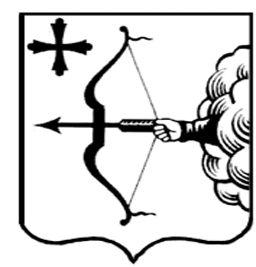 